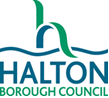 RISK ASSESSEMENT FOR SELF ADMINISTRATION OF MEDICATION – YOUNG PERSONHALTON BOROUGH COUNCILPEOPLE DIRECTORATEFOSTERING SERVICERISK ASSESSMENT FOR SELF ADMINISTRATION OF MEDICATION – YOUNG PERSONThis assessment must take into consideration medical advice; the young persons; the foster carer’s and the social workers views. The review of this assessment should be incorporated within the care planning process.Signed Young person___________________________________Date		_______________Signed Foster Carer/s  _________________________________________________Date 		_______________Confirmation of agreement seen and checked Signed Young person’s social worker _______________________________________Date		_______________NAME CARERS ADDRESSCONTACT DETAILS NAME OF NURSING SPECIALIST /PROFESSIONAL (OTHER)CONTACT DETAILSNAME CARERS ADDRESSCONTACT DETAILS NAME OF NURSING SPECIALIST /PROFESSIONAL (OTHER)CONTACT DETAILSNAME CARERS ADDRESSCONTACT DETAILS NAME OF NURSING SPECIALIST /PROFESSIONAL (OTHER)CONTACT DETAILSNAME CARERS ADDRESSCONTACT DETAILS NAME OF NURSING SPECIALIST /PROFESSIONAL (OTHER)CONTACT DETAILSNAME CARERS ADDRESSCONTACT DETAILS NAME OF NURSING SPECIALIST /PROFESSIONAL (OTHER)CONTACT DETAILSNAME CARERS ADDRESSCONTACT DETAILS NAME OF NURSING SPECIALIST /PROFESSIONAL (OTHER)CONTACT DETAILS1. What is the medication?2. Does the young person want to self-administer?  Y/N3. Has the young person been responsible for their medication at home or in previous placements? Y/NIf yes give details4. Does the young person recognise the medication by name or appearance? Y/N5. Does the young person know when to take it? Y/N6. Does the young person have some appreciation of its purpose? 7. Does the young person understand the implications of not taking the medication? 8. Is the young person able to understand the information leaflet provided with the medication? Have they red this or had this explained to them? Y/N9. Does the young person understand the need for keeping medication stored safely? 10. What support from the carer if any will the young person require?